Sermon: Praying Isaiah 6 - “Use Me”August 18, 2019 Discussion NotesEveryone is encouraged to bring a Bible (Phone apps are fine. Study Bibles are better)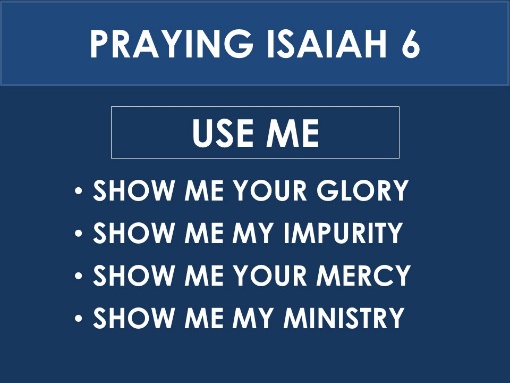 Questions:What is a favorite job that you have had in your life? Why did you like it? Share with the group.Do you feel that you are working for God in some meaningful ways? How do you feel about your current level of service?What do you remember about each of the main points of the sermon? (seen above). What in the sermon challenged you? Do you have any questions to discuss?Read John 6:5-14What question did Jesus ask Philip? According to this passage, why did he ask it? Why do you think Jesus sometimes “tests” people like this?If Jesus had the power to multiply loaves and fish, why didn’t he just miraculously put more faith into Philip’s heart?How role did the boy (v. 9) play in the miracle that took place?What role did Andrew play?How do you think the boy and Andrew felt afterward?Have you ever been used by God in some way that accomplished something good? How did it make you feel?What do you have that you could offer to God for His service (even if it’s as small as a few loaves and fish)?Who can you be an “Andrew” to, helping and encouraging them to offer what they have to the Lord?Read Luke 5:1-11Why was Peter reluctant to go fishing again? Do you find yourself feeling this way?What was Peter’s initial response to the miracle? Why?How did Jesus reassure Peter?What did Peter and his fellow fisherman do with all the fish at the end of the story? Do you think this was hard for them to do?What do you need to "leave behind" in order be a more useful instrument for God?Reread Isaiah 6:1-8. What parallels do you see between Isaiah’s experience and Peter’s experience? How were Isaiah’s and Peter’s lives changed? How did their God-given experiences accomplish this?To what degree has God worked similarly in your own life? If not too much, are you willing to pray the prayers in the sermon outline?Have you taken Class 301 yet? If so, share with the group what you learned about your “SHAPE” (Spiritual gifts, Heart, Abilities, Personality, Experiences).Pray for one another’s needs. Ask for God to use you. Also ask Him to use your Life Group and all of BCC.